وزارة التعليم العالي والبحث العلمي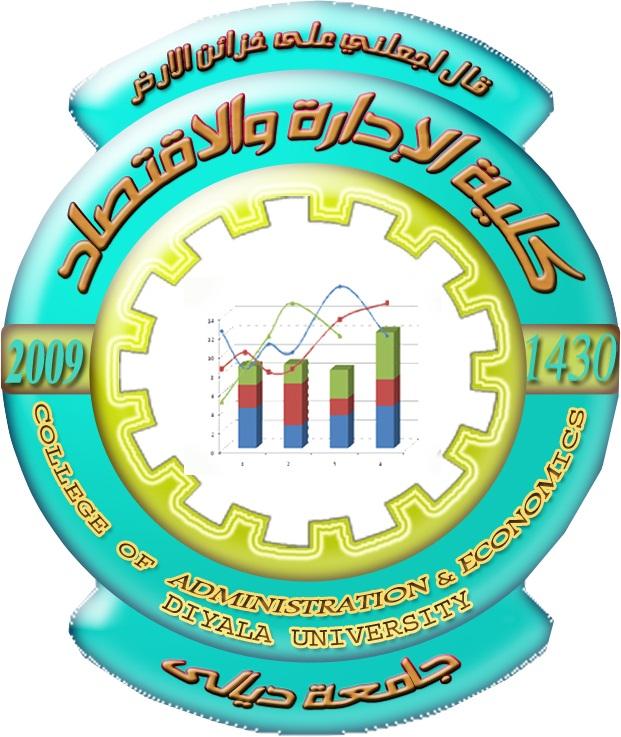 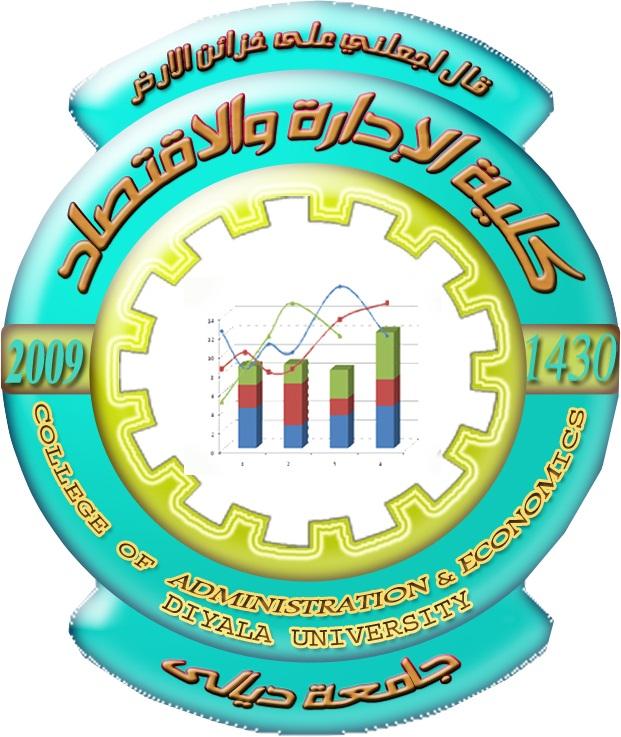           جامعة ديالى    كلية الادارة والاقتصادالسيد العميـــــــد المحتــــــــرم.....م/ارجاع موادتحية طيبة....يرجى تفضلكم بالموافقة والايعاز الى وحدة المخازن بأرجاع المواد المدرجة تفاصيلها واعدادها ادناه وذلك.......مع التقدير...تاسم المادةالعددالعددرأي وحدة الصيانة